«Коррупция» происходит от лат. слова «corruptio» и означает подкуп; подкупить; продажность общественных и политических деятелей, государственных чиновников и должностных лиц.          Признаки коррупции:Сознательное подчинение общих интересов государственного деятеля личным интересом.Секретность исполнения решений.Присутствие взаимных обязательств между теми, кто принимает государственные решения и теми, кому это выгодно.Взаимодействие между теми, кому нужно принимать решения, и теми, кто может на принятие такого решения повлиять.Попытка скрыть акт коррупции каким – нибудь юридическим обоснованием.Выполнение двойственных функций – государственных и частных – теми, кто совершает эти акты.В зависимости от сферы деятельности следует различать следующие виды коррупции: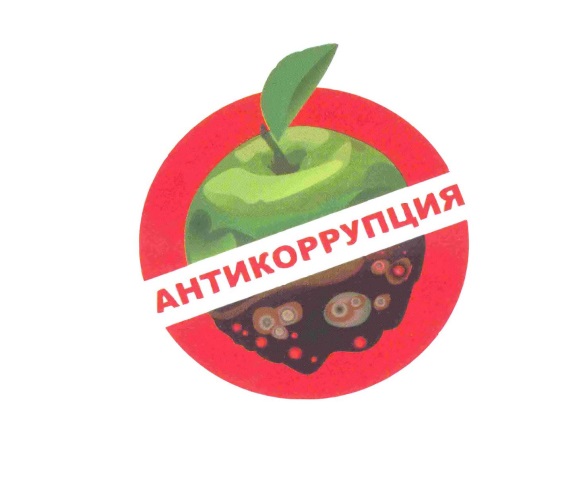 Коррупция в сфере государственного управления имеет место потому, что существует возможность государственного служащего (чиновника) распоряжаться государственными ресурсами и принимать решения не в интересах государства и общества, а исходя из корыстных побуждений.Парламентская коррупция покупка голосов избирателей во время выборов. Избиратель получает деньги или иные блага, кандидат обретает властный ресурс. Нередко он использует этот ресурс по своему усмотрению и не всегда по своему усмотрению. Коррупция на предприятиях выражается в том, что, сотрудник коммерческой или общественной организации распоряжается не принадлежащими ему ресурсами и за счет этого незаконно обогащается. Из статьи 1 ФЗ РФ №273 – ФЗ от 25.12.2008 «О противодействии коррупции» (извлечение)Коррупция:       А) Злоупотребление служебным положением, дачи взятки, получение взятки, злоупотребление полномочиями, коммерческий подкуп либо иное незаконное использование физическим лицом своего должностного положения вопреки законным с интересом общества и государства в целях получения выгоды в виде денег, ценностей, иного имущества или услуг имущественного характера, иных имущественных  прав для себя или для третьих лиц либо незаконное представление такой выгоды указанному лицу другими физическими лицами;       Б) Совершение деяния, указанных в подпункте «а» настоящего пункта, от имени в интересах юридических лицВзятка  Предметом взятки могут быть любые материальные ценности (деньги, в том числе иностранная валюта, иные валютные ценности, ценные бумаги, продовольственные и промышленные товары, недвижимые имущества и др.), а также различного рода услуги, (выгоды) имущественного характера, оказываемые взяткополучателю безвозмездно, хотя в принципе они подлежат оплате, или явно по заниженной стоимости. 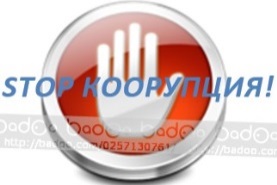 Легализация Отмывание денежных средств, приобретенных незаконным путем. Субъект преступления преследует цель не удовлетворения своих потребностей за счет чужой преступной деятельности и на смену незаконного владельца, а создание возможностей прежнему владельцу реализовать результаты его незаконной деятельности. Использование доходов преступной деятельности.Коррупционными преступлениями являются: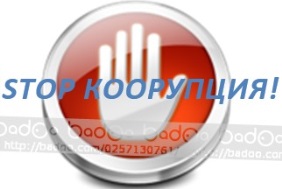 получение, требование, дача взятки; бесхозяйственность, расхищение государственного имущества; незаконное использование конфиденциальной государственной информации; торговля своим влиянием, его использование для получения личной выгоды; 5 обман на выборах и вмешательство в выборы; распространение или предоставление ложной информации для введения в заблуждение проводящих расследование государственных должностных лиц; нелегальное обогащение; препятствование или вмешательство в рынок государственных заказов; наказание лиц, информирующих о несоответствующем должности поведении служащих; невыполнение служебных обязанностей; причинение вреда государственной службе  Министерство регионального развития Республики Алтай «Коррупция должна                   быть не просто          незаконной.  Она должна стать         неприличной»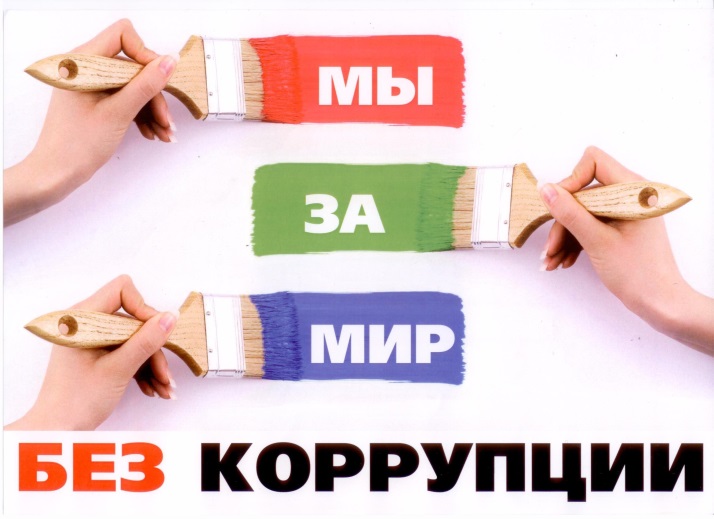 